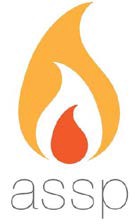 Sharpen CoreTime Requirement: 6-10 hours/week Compensation: Volunteer PositionJOB DESCRIPTIONPurpose of Sharpen CoreThe purpose of the Sharpen Core is to serve the spiritual needs of students living off-campus and in CHA. Sharpen Core members glorify God by demonstrating a Christian lifestyle to off-campus and CHA residents. This lifestyle requires that Sharpen Core commit itself to discipleship and community within Sharpen staff, exhibiting Christ-like love to the other members of the team. Members of Sharpen Core demonstrate Christian discipleship and community to off-campus, transfer, and CHA students through discipleship, the building of loving and encouraging relationships, the nurturing and empowering of potential leaders, supporting the work of other ministries within Campus Ministries, and supporting students through prayer, worship and service. What does Sharpen Core do?  Sharpen Core strives to:Be a consistent and supportive presence among transfer students and those living off-campus and in Campus Houses and Apartments (CHA). What does Sharpen Core do?  (continued)Pray for the transfer, off-campus and CHA students. Recognize, disciple, encourage and empower potential leaders in the transfer, commuter and CHA community. Partner with other members of Sharpen Core to facilitate opportunities for spiritual growth such as prayer time, worship, Bible study, community groups or mentorship. Work in partnership with Campus Ministries (CM) to inform students of upcoming events.  Serve and connect off-campus students to one another through hospitality events, including At the Table (ATT), Sharpen Coffee House, and Wesleyan Small Groups. Partner with the Center for Biblical and Theological Education (CBTE) to connect students to Lectio Bible studies and/or Wesleyan Small Group opportunities. Contribute to the various ministries within Sharpen, and connecting students to worship and ministry opportunities present on campus. Connect students to relevant services on campus, including health services and the Student Counseling Center (SCC).Fulfill various duties as job description and needs dictateUphold responsibilities as a Campus Security Authority.1Sharpen Core Position DescriptionAttend Fall Sharpen Training and Campus Leadership Conference the week before classes begin. This is time set aside to become acquainted with Sharpen Core, become oriented to the year, begin training process, set goals, objectives and strategies for upcoming year with both University Ministries and other SPU student leadersAttend relevant training events in the 2016-2017 academic year organized through Student Leadership Development Committee (SLDC). Note: This will include serving as a part of S.P.O.T. (Seattle Pacific Orientation Team), to assist students as they move in to their apartments or residence halls.Attend Winter Ministry Retreat in January 2017. Regular one-on-one with Sharpen Coordinator. Weekly Sharpen cadre for continued training, discipleship and support. Attend fall quarter Sharpen staff retreat and (possible) spring quarter retreat.Participate in [In-Context] during Sharpen year, if not already done prior.Pick an additional weekly service option for engaging with Transfer, Commuter and CHA resident students.Qualifications A commitment to work on Sharpen Core Team for one academic year.Minimum Cumulative GPA of 2.75.Participate in [In-Context] prior to, or during Sharpen year. The desire to grow spiritually in Jesus Christ.The desire to help others grow spiritually in Jesus Christ.Stability and maturity: emotionally, psychologically and spiritually.The ability to motivate and facilitate leadership of Sharpen relationships.The ability to lead with a servant attitude.The ability to work as part of a team.Qualifications  (continued):dThe ability to communicate effectively.The ability to organize and manage one’s own affairs (academic as well as ministry responsibilities).The desire to be a part of a community supporting relationships among Transfer, Commuter students, and CHA residents; and helping develop small group fellowship opportunities. Desire to be a small group leader or mentor. Sharpen Core Supplemental Application Questions Reason for Application  Why do you wish to be considered for a position on Sharpen Core? What is it about the Sharpen core position that you are drawn to or that appeals to you? Statement of Faith and Spiritual Growth Write a brief statement of faith. Phrase it in words a non-Christian would understand.How would you define reconciliation? How does reconciliation fit into the work of Sharpen?Identify and describe two areas of spiritual growth you have experienced this past year. What has made this spiritual growth possible? What is an aspect of Christian faith that you want to understand better?  Leadership and Service List and describe current and past leadership and/or service involvement, including SPU and non-SPU related experiences. Please list any experience in facilitating small groups or Bible studies. What are some visions you have for Sharpen this year? What might be your approach in achieving this vision?One of Sharpen’s goals is to create hospitable environments where people feel welcome. How do you welcome others into a new environment? Why might people feel unwelcome in a new environment? What is the relationship among diversity, reconciliation, and ministry in your experience? What is discipleship? How have you experienced discipleship in your own life and how can you provide it to others?Personal Background Identify three of the personal gifts or strengths you would bring to Sharpen Core.   Identify three of the weaknesses or growth areas you would bring to Sharpen Core.In its ministry, Sharpen frequently encounters people from diverse backgrounds. Describe a situation where you encountered a culture that was unfamiliar or uncomfortable to you. What was this experience like? What did you learn about yourself?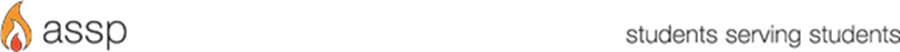 ASSP Volunteer Services AgreementBy offering various positions of volunteer leadership, the Associated Students of Seattle Pacific (ASSP) hopes to provide educational and experiential opportunities that will contribute to the individual development of the undergraduate students of Seattle Pacific University. As a means of recognizing the significant commitment and dedication that our volunteers donate to their respective positions, ASSP provides a stipend to honor the service performed by some of the active volunteers. This Volunteer Agreement shall remain in effect provided the student retains an Active Volunteer Status (AVS). AVS entails the following things: The volunteer is enrolled for six or more credits, is making satisfactory progress toward his/her degree completion, maintaining a cumulative 2.75 GPA, is abiding by all SPU lifestyle expectations, is in full attendance at the required annual ASSP Leadership Conference, and is satisfactorily performing the duties covered by the Constitution and By-laws of the Associated Students of Seattle Pacific as attested by the ASSP Senate, in consultation with the program advisor.Student Leadership ConferenceStudent employees and volunteers hired by ASSP are required to attend Leadership Conference September 16th-22nd, 2016, and all leadership and development in-services (1 per quarter) throughout the 2016-2017 academic year. **By signing you recognize the above requirements and conditions if hired by an ASSP program.*By checking these boxes you have agreed to uphold the lifestyle expectations and attendance requirements if selected for this position. Date: Signature: Questions?For further information about the Sharpen Core role, please contact: Jonathan Van Schenck (vanschenckj@spu.edu)Please turn in applications to Sharpen Mailbox c/o Jonathan Van Schenck or in Deb Nondorf’s inbox on 2nd SUB no later than:5:00pm on April 29th, 2016. Please include name and position you are applying for in the subject line.If selected as a candidate, you will be asked to interview May 2nd - 12th, 2016 If you have any question, please email Jonathan Van Schenck (vanschenckj@spu.edu)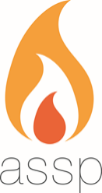 Sharpen Core2016-2017 Position ApplicationName: SPU ID: Class Standing: Major: GPA: Phone: Email: Attachments:Please attach your answers to the questions in this packet Personal References: 1 – Faculty/Staff/Supervisor, 1 – Student Leader/PeerSpecial Note: If you have already applied for a different ASSP position, you do not need to request new references. Please note on your application if this is the case and we will use your previous references.The following web link directs you to our online reference form. It is YOUR responsibility to send this link to your personal references, and have them complete the form by the application due date. Please make sure they include your name and which position you are applying for. https://spu.formstack.com/forms/references2016 Name: Occupation: Phone/Email: Name: Occupation: Phone/Email: Please turn in applications to Sharpen Mailbox c/o Jonathan Van Schenck or in Deb Nondorf’s inbox on 2nd SUB no later than:5:00pm on April 29th, 2016. Please include name and position you are applying for in the subject line.If selected as a candidate, you will be asked to interview May 2nd - 12th, 2016 If you have any question, please email Jonathan Van Schenck (vanschenckj@spu.edu)Learning OutcomesAs a result of serving in this role, students will be able to…Disciple students as followers of Christ.Balance the needs of a diverse team of individuals.Manage weekly discipleships events.Collaborate with other ministries and student groups to serve the Transfer, Commuter, CHA population.Create hospitable environments.Career & Vocation MatchThis position is open to students of all majors and career interests. However, this role may be a great fit for those desiring experience in…Serving marginalized groups.Developing individuals as followers of Christ.Developing teams of individuals as a community committed to Christ.Discipleship and hospitality.